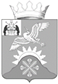 Российская ФедерацияНовгородская областьДУМА Батецкого муниципального районаР Е Ш Е Н И ЕО внесении изменений  в Положение о Контрольно-счетной палате Батецкого муниципального районаПринято Думой Батецкого муниципального района  26 марта 2019 годаВ соответствии с  частью 4 статьи 7 Федерального закона от 07.02.2011               № 6-ФЗ «Об общих принципах организации  и деятельности контрольно-счетных органов субъектов Российской Федерации и муниципальных образований, решением Совета депутатов  Мойкинского сельского поселения от 24.12.2018              № 175-СД «О передаче Контрольно-счетной палате Батецкого муниципального района  полномочий по осуществлению функции  Контрольно-счетной палаты Мойкинского сельского поселения», решением Совета депутатов Передольского сельского поселения от 13.12.2018 № 161-СД «О передаче Думе Батецкого муниципального района полномочий по осуществлению  функций Контрольно-счетной палаты Передольского сельского поселения» Дума Батецкого муниципального района РЕШИЛА: Внести изменения в решение Думы Батецкого муниципального района от 26.07.2017 №145-РД «Об утверждении Положения о                        Контрольно-счетной палате Батецкого муниципального района (в новой редакции)»:в  пункте 3 раздела 2 абзац 10 изложить в следующей редакции:«Председатель и аудиторы Контрольно-счетной палаты  не могут состоять в близком родстве  или  свойстве (родители, супруги, дети, братья, сестры, а также братья, сестры, родители и дети супругов и супруги детей) с  председателями представительных органов местного самоуправления Батецкого муниципального района, Главами муниципальных образований  Батецкого муниципального района, руководителями судебных и правоохранительных органов, расположенных на территории  Батецкого муниципального района».2. Опубликовать   решение в муниципальной газете «Батецкий вестник»  и разместить на официальном сайте Администрации  муниципального района  в информационно-коммуникационной сети Интернет.3. Настоящее решение  вступает в силу со дня, следующего  за днем его  официального опубликования, и распространяется на правоотношения, возникшие с 1 января 2019 года.п.Батецкий27 марта 2019 года№253-РДГлава Батецкого муниципального района                                      В.Н.ИвановПредседатель Думы Батецкого         муниципального района                     В.Н. Бабаркина